Волинський національний університет імені Лесі УкраїнкиФакультет історії, політології та національної безпекиВолинська обласна Мала академія наукЗапрошуємо до участі уКОНКУРСІ «МІЙ РОДОВІД»Метою конкурсу є:– залучення молоді до наукової діяльності;– популяризації історії, заохочення до заняття генеалогією;– формування навичок самостійного наукового дослідження;– створення умов для розкриття творчого потенціалу учнів;– залучення старшокласників до науково-дослідницької, експериментальної діяльності.Основними завданнями Конкурсу є:– забезпечення потреб творчої молоді щодо самореалізації, інтелектуального й духовного розвитку;– формування та розвиток дослідницьких компетентностей;– виховання відповідальності за результати власних досліджень;– формування критичного мислення та вміння вести наукову дискусію;– виховання патріотизму й поваги до сімейних цінностей.Участь у Конкурсі можуть брати здобувачі освіти закладів загальної середньої, позашкільної, професійної освіти (професійно-технічної), фахової передвищої освіти віком від 14 до 18 років. Кількість учасників, які можуть брати участь у Конкурсі від одного закладу освіти, не обмежується.Конкурс відбуватиметься в два етапи: І ЕТАП – заочне оцінювання дослідницьких робіт (подання матеріалів до 15 березня 2024 р.)Для участі у I етапі Конкурсу подаються такі документи та матеріали учасників:– заявка на участь у І етапі Конкурсу (за QR-кодом); 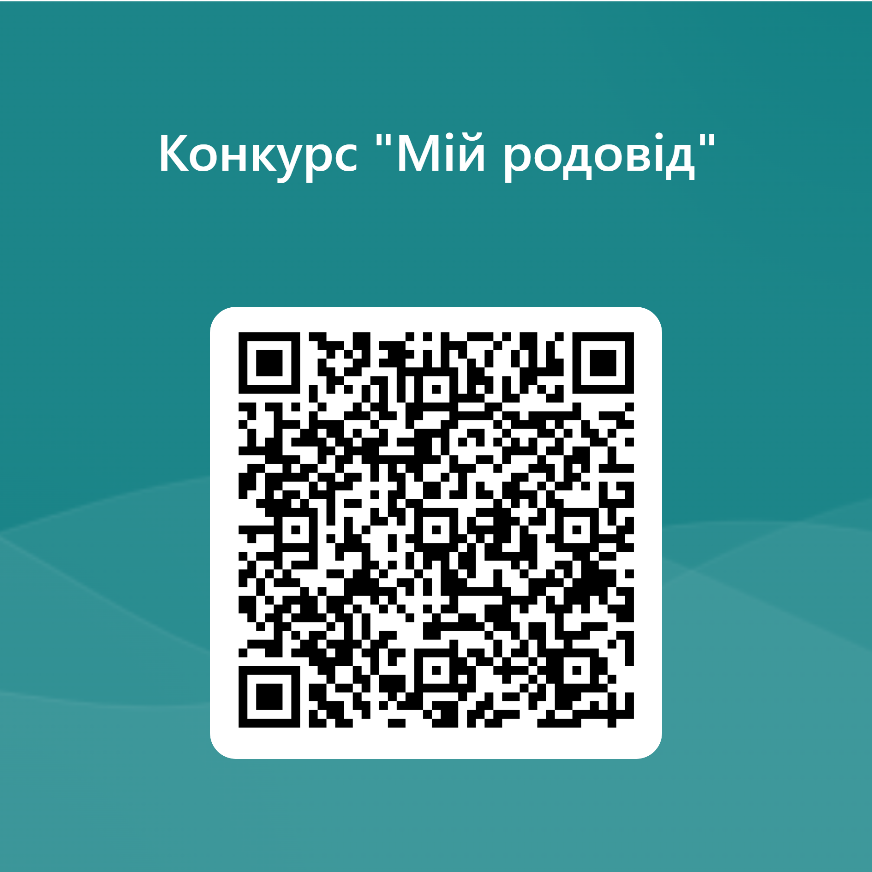 – дослідницька робота учасника на паперових і електронних носіях (оформлення відповідно до методичних рекомендацій).ІІ ЕТАП – наукова конференція (захист робіт квітень 2024 р.). Для участі в ІІ етапі Конкурсу організатором буде розіслано запрошення для публічного представлення наукового дослідження учнем. Для виступу на науковій конференції учаснику надається до 7 хвилин (технічні можливості для презентації надаються), для відповіді на запитання – до 5 хвилин.Переможці отримають цінні призи.Заявки на участь та наукові дослідження для Конкурсу подаються на електронну адресу: chibirak.svitlana@vnu.edu.ua (Світлана Чибирак).Паперові варіанти досліджень надсилаються на адресу: 43005, м. Луцьк, вул. Шопена 24, деканат факультету історії, політології та національної безпеки з поміткою «Конкурс „Мій родовід”». Оргкомітет